THE LATEST BRANIFF AIRWAYS FOUNDATION PROJECT - Braniff Airways Foundation is continually curating the Braniff Flying Colors Collection on a daily basis. However, we also engage in many additional unique and interesting projects that further the preservation of the history and legacy of Braniff Airways for future generations to admire and enjoy.Currently, the Foundation is scanning approximately more than 120,000 original Braniff Airways, Braniff, Inc., and Braniff International Airlines, Inc., (Braniff 3), slides, transparencies and negatives in both black and white and color. This is a huge undertaking but the more Braniff history that is scanned digitally then the safer it will be for an infinite period of time in the future. The Foundation will share many of these newly scanned photos over the coming months on our Facebook, Twitter, Instagram sites as well as our website.Braniff International Boeing 727-227 Stretch Jet registered as N464BN is taxiing at New York's LaGuardia Airport in 1980. The luxurious workhorse of Braniff's domestic and Mexico fleet is painted in the 1978 Harper and George/Cars and Concepts and Halston Light Corvette Blue Ultra Color Scheme with White Lower Fuselage and Light Blue, Red and Light Corvette Blue Power Paint Stripes with Braniff Ultra Script in Light Blue.Braniff Airways Foundation
Copyright 2012 2018Photo: Photographer Unknown
Braniff Flying Colors Collection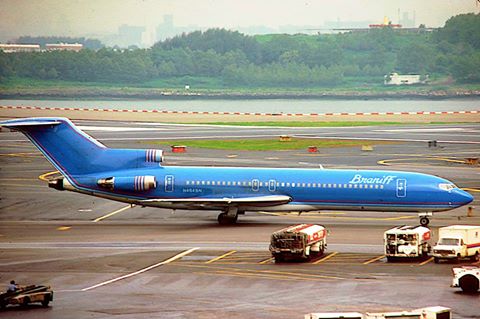 